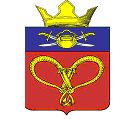 СОВЕТ НАРОДНЫХ ДЕПУТАТОВ  НАГАВСКОГО СЕЛЬСКОГО ПОСЕЛЕНИЯКОТЕЛЬНИКОВСКОГО МУНИЦИПАЛЬНОГО РАЙОНА ВОЛГОГРАДСКОЙ ОБЛАСТИ                                                           РЕШЕНИЕ"15"января 2019 г.                                                             №  160/175Об утверждении Порядка представления и рассмотрения ежегодного отчета главы Нагавского сельского поселения Совету народных депутатов Нагавского сельского поселения о результатах своей деятельности и деятельности администрации Нагавского сельского поселения и иных подведомственных ему органов местного самоуправленияВ соответствии с частью 5.1 статьи 36 Федерального закона 
от 06 октября . № 131-ФЗ "Об общих принципах организации местного самоуправления в Российской Федерации", руководствуясь статьей Устава Нагавского сельского поселения , Совет народных депутатов Нагавского сельского поселения Котельниковского муниципального района Волгоградской областиРЕШИЛ:1. Утвердить Порядок представления и рассмотрения ежегодного отчета главы Нагавского сельского поселения  Совету народных депутатов Нагавского сельского поселения Котельниковского муниципального района Волгоградской области о результатах своей деятельности и деятельности администрации Нагавского сельского поселения и иных подведомственных ему органов местного самоуправления. 2. Настоящее решение вступает в силу после его обнародования.Глава Нагавскогосельского поселения                                                                     Алпатов П.А. Председатель Советанародных депутатов                                                                     Алпатов П.А.Утвержден решением Совета народных депутатов Нагавского сельского поселения от « 15» января 2019 г.  № 160/175Порядок представления и рассмотрения ежегодного отчета главы Нагавского сельского поселения  Совету народных депутатов Нагавского сельского поселения о результатах своей деятельности и деятельности администрации Нагавского сельского поселения и иных подведомственных ему органов местного самоуправления1. Настоящий Порядок устанавливает процедуру и сроки представления и рассмотрения ежегодного отчета главы Нагавского сельского поселения Котельниковского муниципального района Волгоградской области о результатах своей деятельности и деятельности администрации Нагавского сельского поселения и иных подведомственных ему органов местного самоуправления, в том числе о решении вопросов, поставленных Советом народных депутатов Нагавского сельского поселения Котельниковского муниципального района Волгоградской области  (далее именуется – отчет главы).2. Отчет главы представляется в Совет народных депутатов Нагавского сельского поселения Котельниковского муниципального района Волгоградской области  ежегодно не позднее 1 марта. 3. Дата рассмотрения отчета главы устанавливается Советом народных депутатов Нагавского сельского поселения  по согласованию с главой Нагавского сельского поселения.4. Не позднее 10 дней до дня проведения заседания Совета народных депутатов Нагавского сельского поселения, на котором планируется заслушивание отчета главы, главе Нагавского сельского поселения в письменной форме направляется утвержденный перечень вопросов депутатов.5. Глава Нагавского сельского поселения не позднее 5 до дня рассмотрения отчета, представляет в Совет народных депутатов Нагавского сельского поселения  текст этого отчета на бумажном носителе и в электронном виде.6. Представляемый в соответствии с пунктом 5 настоящего Порядка отчет главы должен содержать анализ результатов деятельности главы Нагавского сельского поселения за истекший год и деятельности  администрации Нагавского сельского поселения, основные направления деятельности администрации Нагавского сельского поселения в текущем году 
и в среднесрочном периоде, о ходе реализации и об оценке эффективности реализации муниципальных программ, а также ответы на вопросы, поставленные депутатами Совета народных депутатов Нагавского сельского поселения.  7. Глава Нагавского сельского поселения выступает с отчетом лично на заседании Совета народных депутатов Нагавского сельского поселения. Продолжительность выступления не должна превышать 60 минут. К отчету главы могут приобщаться статистические, графические и иные материалы. 8. Заседание Совета народных депутатов Нагавского сельского поселения, на котором заслушивается отчет главы, является открытым. На заседании могут присутствовать жители Нагавского сельского поселения и иные лица в порядке, установленном Регламентом Совета народных депутатов Нагавского сельского поселения. После представления отчета глава отвечает на вопросы депутатов Совета народных депутатов Нагавского сельского поселения9. По результатам заслушивания отчета главы Совет народных депутатов Нагавского сельского поселения принимает решение, в котором дает одну из следующих оценок деятельности главы Нагавского сельского поселения: "удовлетворительно" или "неудовлетворительно". Соответствующее решение принимается большинством голосов от установленной численности депутатов Совета народных депутатов Нагавского сельского поселения.10. В случае принятия Советом народных депутатов Нагавского сельского поселения решения 
о неудовлетворительной оценке деятельности главы, указанное решение направляется Советом депутатов Нагавского сельского поселения главе Нагавского сельского поселения в срок не позднее 5 рабочих дней. В названном решении отражаются конкретные замечания к деятельности главы Нагавского сельского поселения и  деятельности администрации Нагавского сельского поселения, сроки их устранения и дата заслушивания главы Нагавского сельского поселения о результатах исполнения решения.11. Копия принятого решения о неудовлетворительной оценке деятельности главы по результатам заслушивания его отчета в трехдневный срок направляется Советом народных депутатов Нагавского сельского поселения в адрес Губернатора Волгоградской области для сведения.12. Решение по результатам отчета главы подлежит обнародованию в установленном порядке, а также размещению на официальном сайте Нагавского сельского поселения в информационно-телекоммуникационной сети "Интернет".